Access Control (AC) Standard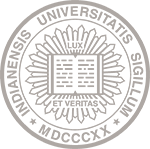 IT-12ScopeThis standard supports Policy IT-12 (Security of Information Technology Resources) and applies to all Indiana University information technology resources, regardless of whether those resources are managed by the university or provisioned from third parties on behalf of the university, and to all users of those resources regardless of affiliation.ObjectivesThe key objectives of this standard are to ensure that access to IT resources is limited:To authorized users, To processes acting on behalf of authorized users or devices (including other information systems), and To the types of transactions and functions authorized users are permitted to execute.StandardThe following tables detail baseline security controls for access control that are to be applied to a particular information technology resource based on its security categorization. Select controls as applicable. For example, all controls may not apply to every system component or technology, or to situations governed by specific regulations.DefinitionsStandard - Standards (like procedures) support policy by further describing specific implementation details (i.e., the "how"). A standard can be thought of as an extension of policy that articulates the rules, mechanisms, technical or procedural requirements, or specifications to be used in carrying out/complying with policy. Standards, along with procedures, promote a consistent approach to following policy. Standards make policies more practically meaningful and effective. Standards are definitional and clarifying in nature, specifying the minimums necessary to meet policy objectives. Because standards directly support policies, compliance with standards is nonoptional and failure to follow standards may result in sanctions imposed by the appropriate university office.Sanctions Indiana University will handle reports of misuse and abuse of information and information technology resources in accordance with existing policies and procedures issued by appropriate authorities. Depending on the individual and circumstances involved, this could include the Office of Human Resources, Vice Provost or Vice Chancellor of Faculties (or campus equivalent), Dean of Students (or campus equivalent), Office of the Vice President and General Counsel, and/or appropriate law enforcement agencies. See Policy IT-02 (Misuse and Abuse of Information Technology Resources) for more details.Failure to comply with Indiana University information technology policies may result in sanctions relating to the individual's use of information technology resources (such as suspension or termination of access, or removal of online material); the individual's employment (up to and including immediate termination of employment in accordance with applicable university policy); the individual's studies within the university (such as student discipline in accordance with applicable university policy); civil or criminal liability; or any combination of these.Additional ContactsHistoryApril 7, 2023 revised after stakeholder feedbackFebruary 12, 2022 draft for reviewControl: Account Management    Account Management    Account Management   Required for:High  Moderate Low  IU Implementation  Use centrally provisioned university accounts whenever feasible.Document account types, roles, and responsibilities, including accounts that share passwords (for example, group accounts).Implement a defined account management process.Review accounts quarterly (at a minimum) to assess the need for continued account access.Use centrally provisioned university accounts whenever feasible.Document account types, roles, and responsibilities, including accounts that share passwords (for example, group accounts).Implement a defined account management process.Review accounts quarterly (at a minimum) to assess the need for continued account access.Use centrally provisioned university accounts whenever feasible.Document account types, roles, and responsibilities, including accounts that share passwords (for example, group accounts).Implement a defined account management process.Review accounts quarterly (at a minimum) to assess the need for continued account access.Notes  A system can meet the requirements of this safeguard by leveraging centrally provisioned IU accounts or IU Active Directory for authentication.Related policies:  Policy IT-03 (Eligibility to Use IT Resources)Policy IT-18 (Computer and Network Accounts Administration)Policy IT-28 (Cyber Risk Mitigation Responsibilities)A system can meet the requirements of this safeguard by leveraging centrally provisioned IU accounts or IU Active Directory for authentication.Related policies:  Policy IT-03 (Eligibility to Use IT Resources)Policy IT-18 (Computer and Network Accounts Administration)Policy IT-28 (Cyber Risk Mitigation Responsibilities)A system can meet the requirements of this safeguard by leveraging centrally provisioned IU accounts or IU Active Directory for authentication.Related policies:  Policy IT-03 (Eligibility to Use IT Resources)Policy IT-18 (Computer and Network Accounts Administration)Policy IT-28 (Cyber Risk Mitigation Responsibilities)NIST Cross Reference  AC-2AC-2AC-2Control:  Access EnforcementAccess EnforcementAccess EnforcementRequired for:High  Moderate Low  IU Implementation  Ensure systems enforce authorizations to systems, applications, and data in accordance with security categorization and university policy.Ensure systems enforce authorizations to systems, applications, and data in accordance with security categorization and university policy.Ensure systems enforce authorizations to systems, applications, and data in accordance with security categorization and university policy.Notes  Examples of technical access control mechanisms include passwords, roles, encryption, etc.A system may meet some or all of the requirements of this safeguard by leveraging centrally provisioned authentication and group management.Examples of technical access control mechanisms include passwords, roles, encryption, etc.A system may meet some or all of the requirements of this safeguard by leveraging centrally provisioned authentication and group management.Examples of technical access control mechanisms include passwords, roles, encryption, etc.A system may meet some or all of the requirements of this safeguard by leveraging centrally provisioned authentication and group management.NIST Cross Reference  AC-3AC-3AC-3Control:  Least PrivilegeLeast PrivilegeLeast PrivilegeRequired for:High  Moderate Low  IU Implementation  Allow only the access necessary to accomplish assigned tasks.Perform day-to-day operations using a non-privileged account. Only use privileged accounts for tasks that require additional capabilities.Regularly review privilege levels (quarterly minimum).Allow only the access necessary to accomplish assigned tasks.Perform day-to-day operations using a non-privileged account. Only use privileged accounts for tasks that require additional capabilities.Regularly review privilege levels (quarterly minimum).Allow only the access necessary to accomplish assigned tasks.Perform day-to-day operations using a non-privileged account. Only use privileged accounts for tasks that require additional capabilities.Regularly review privilege levels (quarterly minimum).Notes  A system can meet this safeguard by leveraging centrally provisioned IU systems, IU Login, or IU Active Directory for authentication.A system can meet this safeguard by leveraging centrally provisioned IU systems, IU Login, or IU Active Directory for authentication.A system can meet this safeguard by leveraging centrally provisioned IU systems, IU Login, or IU Active Directory for authentication.NIST Cross Reference  AC-6AC-6AC-6Control:  Unsuccessful Login AttemptsUnsuccessful Login AttemptsUnsuccessful Login AttemptsRequired for:High  Moderate Low  IU Implementation  Where feasible, lock out access after 25 unsuccessful login attempts for a minimum of 10 minutes.Where feasible, lock out access after 25 unsuccessful login attempts for a minimum of 10 minutes.Where feasible, lock out access after 25 unsuccessful login attempts for a minimum of 10 minutes.Notes  A system can meet this safeguard by leveraging centrally provisioned IU systems, IU Login, or IU Active Directory for authentication.A system can meet this safeguard by leveraging centrally provisioned IU systems, IU Login, or IU Active Directory for authentication.A system can meet this safeguard by leveraging centrally provisioned IU systems, IU Login, or IU Active Directory for authentication.NIST Cross Reference  AC-7AC-7AC-7Control:  Device LockDevice LockDevice LockRequired for:High  Moderate Low  IU Implementation  Whenever feasible, employ a session lock/screen lock on any device or application after 15 minutes of user inactivity.Whenever feasible, employ a session lock/screen lock on any device or application after 15 minutes of user inactivity.Whenever feasible, employ a session lock/screen lock on any device or application after 15 minutes of user inactivity.Notes  The time period should be consistent across all devices managed by individual teams.The time period should be consistent across all devices managed by individual teams.The time period should be consistent across all devices managed by individual teams.NIST Cross Reference  AC-11AC-11AC-11Control:  Wireless Access  Wireless Access  Wireless Access  Required for:High  Moderate IU Implementation  When accessing IU resources from wireless networks external to IU, ensure that the Wi-Fi connection is encrypted.When accessing IU resources from wireless networks external to IU, ensure that the Wi-Fi connection is encrypted.When accessing IU resources from wireless networks external to IU, ensure that the Wi-Fi connection is encrypted.Notes  IU VPN can be used as an alternative for secure connections to IU resources.External networks must be using at least WPA2 to qualify.  WPA is obsolete and must not be used.IU VPN can be used as an alternative for secure connections to IU resources.External networks must be using at least WPA2 to qualify.  WPA is obsolete and must not be used.IU VPN can be used as an alternative for secure connections to IU resources.External networks must be using at least WPA2 to qualify.  WPA is obsolete and must not be used.NIST Cross Reference  AC-18AC-18AC-18Control:  Access Control for Mobile DevicesAccess Control for Mobile DevicesAccess Control for Mobile DevicesRequired for:High  Moderate Low  IU Implementation  All mobile devices used by faculty, staff, affiliates, or student-employees to access, store, or manipulate institutional data must follow IT-12.1 (Mobile Device Security Standard). All mobile devices used by faculty, staff, affiliates, or student-employees to access, store, or manipulate institutional data must follow IT-12.1 (Mobile Device Security Standard). All mobile devices used by faculty, staff, affiliates, or student-employees to access, store, or manipulate institutional data must follow IT-12.1 (Mobile Device Security Standard). Notes  Refer to IT-12.1 (Mobile Device Security Standard) for details.Refer to IT-12.1 (Mobile Device Security Standard) for details.Refer to IT-12.1 (Mobile Device Security Standard) for details.NIST Cross Reference  AC-19AC-19AC-19Control:  Use of External SystemsUse of External SystemsUse of External SystemsRequired for:High  Moderate IU Implementation  Use IU-provided assets to access IU systems and data when feasible.Ensure that IU procurement, data steward, and security review processes are followed prior to storing or processing IU data on external systems.Use IU-provided assets to access IU systems and data when feasible.Ensure that IU procurement, data steward, and security review processes are followed prior to storing or processing IU data on external systems.Use IU-provided assets to access IU systems and data when feasible.Ensure that IU procurement, data steward, and security review processes are followed prior to storing or processing IU data on external systems.Notes  Related policies: Policy HR-06-80 (Remote Work for Staff and Temporary Employees)Policy ACA-83 (Remote Work for Academic Appointees)Policy DM-02 (Disclosing Institutional Information to Third Parties)Does not apply to students using their personal computers/devices in their role as students.Related policies: Policy HR-06-80 (Remote Work for Staff and Temporary Employees)Policy ACA-83 (Remote Work for Academic Appointees)Policy DM-02 (Disclosing Institutional Information to Third Parties)Does not apply to students using their personal computers/devices in their role as students.Related policies: Policy HR-06-80 (Remote Work for Staff and Temporary Employees)Policy ACA-83 (Remote Work for Academic Appointees)Policy DM-02 (Disclosing Institutional Information to Third Parties)Does not apply to students using their personal computers/devices in their role as students.NIST Cross Reference  AC-20AC-20AC-20SubjectContactPhoneEmailQuestions about the standardUniversity Information Security Office812-855-UISO (8476)uiso@iu.edu 